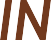 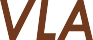 СЕНТЯБРЯ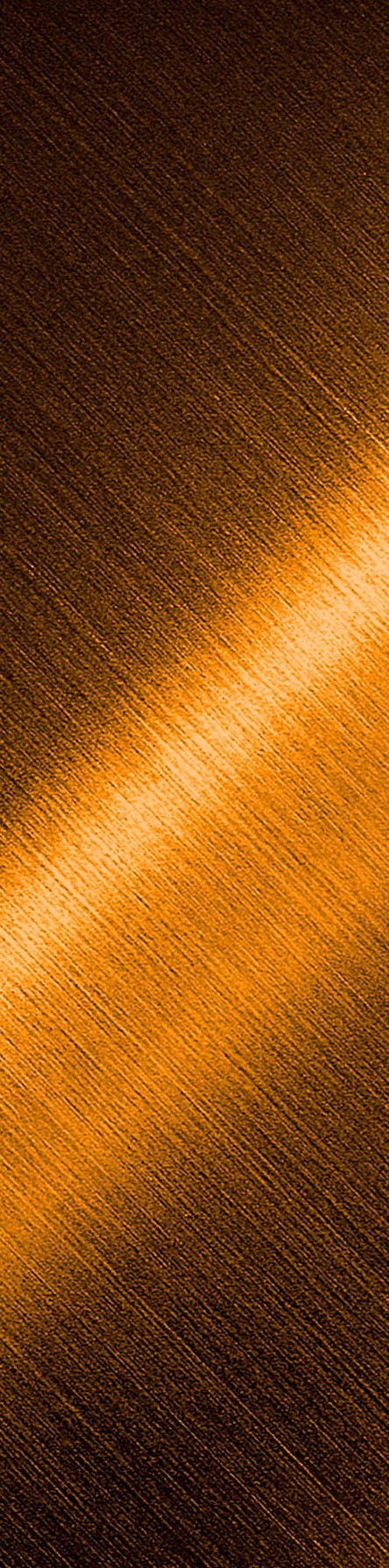 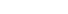 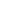 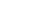 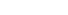 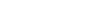 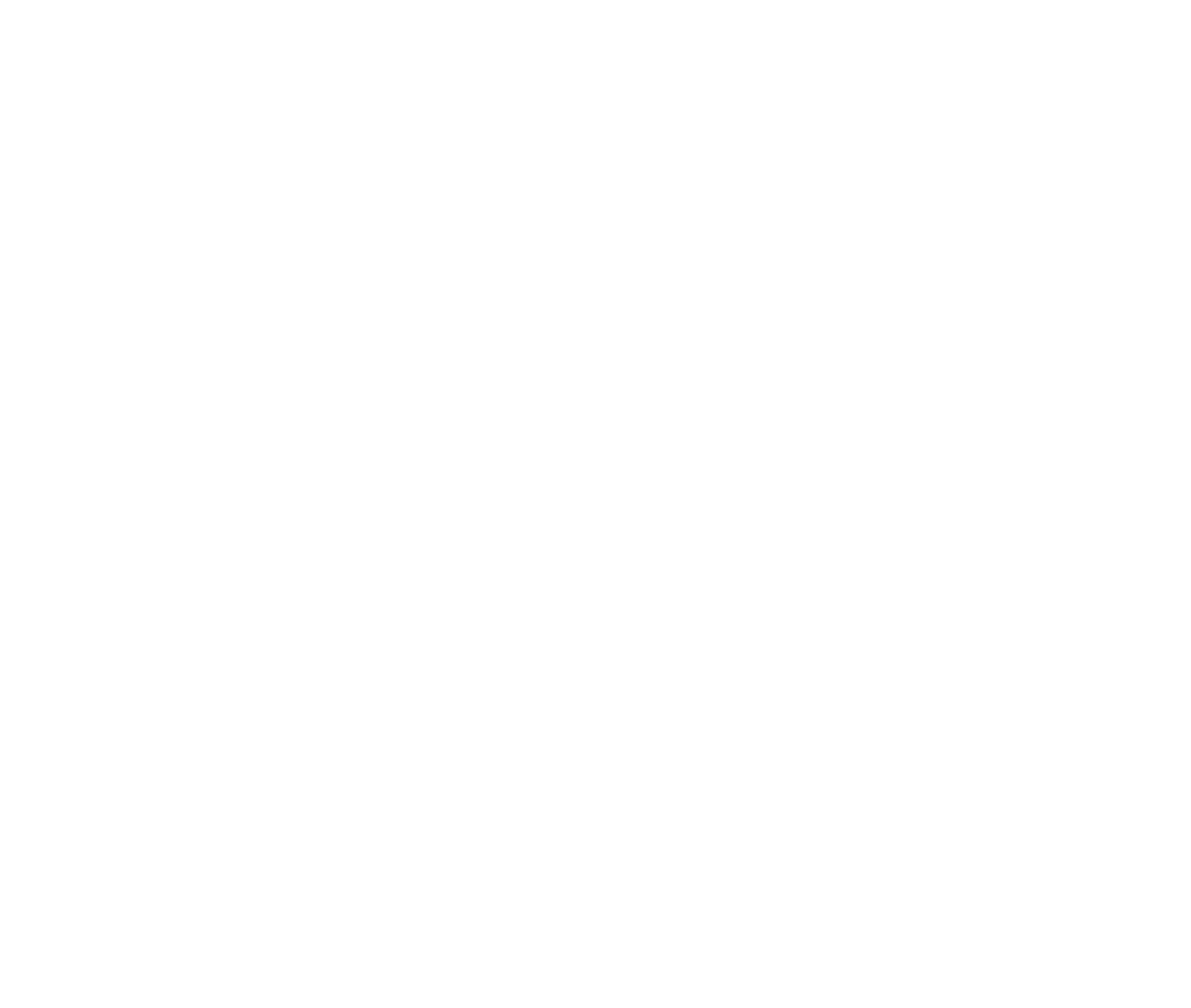 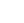 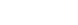 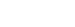 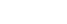 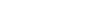 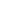 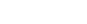 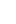 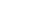 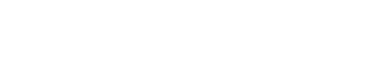 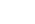 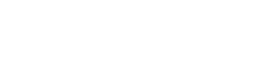 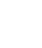 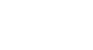 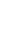 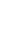 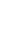 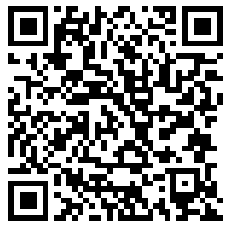 09:00 – 09:4509:45 – 10:1010:10 – 12: 0012:00 – 12:1512:15 – 14:0014:00 – 15:0015:00 – 16:5017:00 – 17:1517:15 – 19:05СЕНТЯБРЯ10:10 – 12: 0012:00 – 12:1512:15 – 14:0014:00 – 15:0015:00 – 16:5017:00 – 17:1517:15 – 19:0519:15 – 20:0020:00 – 23:00КОФЕ-БРЕЙК. РЕГИСТРАЦИЯ УЧАСТНИКОВ ВАДИМ ПЕРЕВОЗНИКОВ, МОСКВА ОТКРЫТИЕ – СЛОВО МОДЕРАТОРА СУРЕН ДАВИДОВ, МОСКВАALLON4. КАК ПРОДАТЬ, СДЕЛАТЬ «ЗУБЫ ЗА ОДИН ДЕНЬ» И НЕ ОБМАНУТЬ ПАЦИЕНТА?КОФЕ-БРЕЙКТАРАС ЮРОВ, САНКТ-ПЕТЕРБУРГTO GRAFT OR NOT TO GRAFT?РЕАБИЛИТАЦИИПАЦИЕНТОВ  ПРИ  ЭКСТРЕМАЛЬНОМ  ДЕФИЦИТЕ КОСТИ.ОБЕДВЯЧЕСЛАВ КУЛИКОВ, ЧЕЛЯБИНСК НКРБЕЗМЕМБРАНИКОСТНЫХБЛОКОВ! КОФЕ-БРЕЙКДЕНИС ЯКОВЛЕВ, Н. НОВГОРОД РЕАБИЛИТАЦИЯ ПАЦИЕНТОВ «ОДНИМИ РУКАМИ», ПЛАНИРОВАНИЕ, ХИРУРГИЧЕСКАЯ  ПОДГОТОВКА,ПОСТОЯННОЕ ПРОТЕЗИРОВАНИЕ С ПРИМЕНЕНИЕМ ВНУТРИРОТОВОГО СКАНИРОВАНИЯ И ФРЕЗЕРОВАНИЯ РЕСТАВРАЦИЙ В КЛИНИКЕАЛЕКСЕЙ РЯБОВ, МОСКВА АУТОЛОГИЧНАЯ ИМПЛАНТОЛОГИЯ КОФЕ-БРЕЙКАЛЕКСЕЙ ФРОЛОВ, МОСКВАСОХРАНЕНИЕ РЕГИОНАРНОЙ ГЕМОДИНАМИКИ ОПОРНЫХ ТКАНЕЙВОКРУГЗУБОВИИМПЛАНТАТОВ.ЦЕЛИ.ЗАДАЧИ. МАТЕРИАЛЫИМЕТОДЫ.ВЫВОДЫ.РЕЗУЛЬТАТЫ.ОБЕДКАМИЛЬ ХАБИЕВ, МОСКВА ЛАЙФХАКИВИМПЛАНТАЦИИ.КАКДОБИТЬСЯ ОПТИМАЛЬНОГОРЕЗУЛЬТАТА!КОФЕ-БРЕЙКРАУФ АЛИЕВ, МОСКВАИНТЕГРАЦИЯ  ЦИФРОВОГО  ПРОТОКОЛА  И 3D-НАВИГАЦИИ В  ЕЖЕДНЕВНУЮ  ПРАКТИКУ. КОНЦЕПЦИЯ.РЕСТАВРАЦИЯ ДО ИМПЛАНТАЦИИ. ВРУЧЕНИЕ ДИПЛОМОВ. РОЗЫГРЫШ ПРИЗОВ. ГАЛА-УЖИНМОДЕРАТОР:ВАДИМ ПЕРЕВОЗНИКОВВ ПРОГРАММЕ:АЛЕКСЕЙ ФРОЛОВ ВЯЧЕСЛАВ КУЛИКОВ АЛЕКСЕЙ РЯБОВ ТАРАС ЮРОВ КАМИЛЬ ХАБИЕВ СУРЕН ДАВИДОВ ДЕНИС ЯКОВЛЕВ РАУФ АЛИЕВПРИ УЧАСТИИ И ПОДДЕРЖКЕ:ИНФОРМАЦИОННЫЕ ПАРТНЕРЫ: